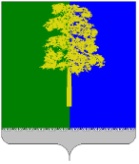 Муниципальное образование Кондинский районХанты-Мансийского автономного округа – ЮгрыГЛАВА КОНДИНСКОГО РАЙОНАПОСТАНОВЛЕНИЕВ соответствии со статьями 39, 40 Градостроительного кодекса Российской Федерации, решениями Думы Кондинского района от 29 октября 2021 года                                № 843 «О принятии осуществления части полномочий по решению вопросов местного значения на 2022-2024 годы», от 26 апреля 2022 года № 901                                 «Об утверждении Порядка организации и проведения общественных обсуждений по вопросам градостроительной деятельности в Кондинском районе», на основании заключения о результатах общественных обсуждений Комиссии по подготовке Правил землепользования и застройки муниципальных образований городских и сельских поселений Кондинского района от 23 октября 2023 года № 33, постановляю: 1. Предоставить разрешение на условно разрешенный вид использования земельного участка «магазин» с кадастровым номером: 86:01:0401003:2204, расположенном по адресу: ул. Кедровая, д. 2В, пгт. Междуреченский.2. Обнародовать постановление в соответствии с решением Думы Кондинского района от 27 февраля 2017 года № 215 «Об утверждении Порядка опубликования (обнародования) муниципальных правовых актов и другой официальной информации органов местного самоуправления муниципального образования Кондинский район» и разместить на официальном сайте органов местного самоуправления Кондинского района Ханты-Мансийского автономного округа – Югры.  3. Контроль за выполнением постановления возложить на заместителя главы района А.И. Уланова. ст/Банк документов/Постановления 2023от 30 октября 2023 года№ 80-п пгт. МеждуреченскийО предоставлении разрешения на условно разрешенный вид использования земельного участка или объекта капитального строительстваГлава районаА.А.Мухин